Please Write Hear the Title of the Manuscript (Flush Left, Bold 14 pts, Palatino Linotype) Please Write Hear Author(s) Name (Flush Left, Bold 12 pts, Palatino Linotype)Please write hear author(s) affiliation (flush left, italic, 8 pts, Palatino Linotype) Body text and all the headings will be Palatino Linotype, 10 pts, single space1. First Level Heading(Body text starts here)1.2. Second Level Heading (Body text starts here)1.2.1. Third level heading(Body text starts here)1.2.1.1. Fourth level heading(Body text starts here)Please follow the APA 6 Style strictly while writing the References. You can also check the style of articles published in the previous issue of IJESIM. Please use WS Word 2007 or later versions while writing and uploading your article. Table 1. Statistical results:Figure 1. Distribution of scoresLütfen Makalenin Başlığını Buraya Yazın (Sola Yaslı, Koyu 14 pts, Palatino Linotype)Yazarların İsimlerini Lütfen Buraya Yazınız (Sola Yaslı, Koyu 12 pts, Palatino Linotype)Yazarların kurum bilgilerini lütfen buraya yazınız (sola yaslı, italik, 8 punto, Palatino Linotype)Metnin tamamı ve başlıklar Palatino Linotype, 10 pts, tek satır aralığında yazılmalıdır1. Birinci Düzey Başlık (Metin buradan başlamalıdır)1.2. İkinci Düzey Başlık (Metin buradan başlamalıdır)1.2.1. Üçüncü düzey başlık(Metin buradan başlamalıdır)1.2.1.1. Dördüncü düzey başlık(Metin buradan başlamalıdır)Kaynakça, Tablo ve Şekiller APA 6 stiline uygun şekilde yazılmalıdır. IJESIM’ in önceki sayısını stil açısından inceleyebilirsiniz.Makalelerinizi yüklerken lütfen WS Word 2007 ve sonraki sürümleri kullanınız. Tablo 1. İstatistiksel sonuçlar:Şekil 1. Puanların dağılımı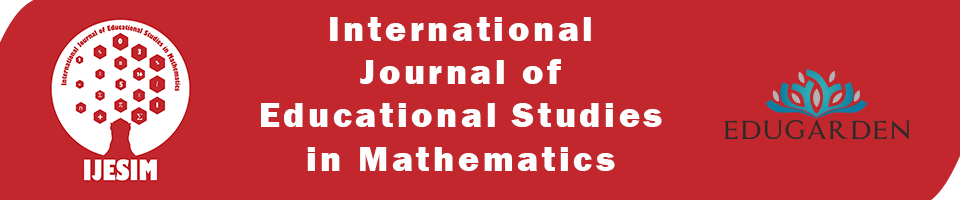 ABSTRACTARTICLE INFOPalatino Linotype, 8 pts, single spaceMin. 120 words Max. 250 wordsArticle History:Received:Received in revised form:Accepted:Available online:Article Type:Palatino Linotype, 8 pts, single spaceMin. 120 words Max. 250 wordsKeywords: 3 to 5 keywordsPalatino Linotype, 8 pts, single spaceMin. 120 words Max. 250 words© 2018 IJESIM. All rights reservedGroupNPre-ECTPre-ECTPost-ECTPost-ECTPre-ASCTPre-ASCTPost-ASCTPost-ASCTGroupNSDSDSDSDEGCGÖZMAKALE BİLGİPalatino Linotype, 8 punto, tek satırEn az 120 kelime En fazla 250 kelimeMakale Tarihçesi:Alındı:Düzeltilmiş hali alındı:Kabul edildi:Çevrimiçi yayınlandı:Makale Türü:Palatino Linotype, 8 punto, tek satırEn az 120 kelime En fazla 250 kelimeAnahtar Kelimeler: 3 - 5 kelimePalatino Linotype, 8 punto, tek satırEn az 120 kelime En fazla 250 kelime© 2018 IJESIM. Tüm hakları saklıdırGrupNÖn-ECTÖn-ECTSon-ECTSon-ECTÖn-ASCTÖn-ASCTSon-ASCTSon-ASCTGrupNSDSDSDSDDGKG